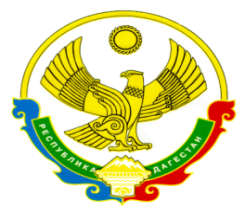 Муниципальное  казенное общеобразовательное учреждение«Бондареновская основная  общеобразовательная школа»368801, РД Кизлярский район, с Бондареновское, ул. Школьная 2Выписка из приказаНа основании заявления родителей,П Р И К А З Ы ВА Ю:Зачислить на дневную летнюю оздоровительную площадку  следующих учащихся: Директор школы.  _______________________  И И СултанахмедовкодОКУДОКПО    «О зачислении детей  на   дневную                                                                пришкольную оздоровительную площадку»Номер документаДата составления117-о31. 05. 2022г№ п/пФ.И.О.Дата рожденияПолКласс1Исакова Сайгибат Курбан-Магомедовна18.10.2014г.Д12Курбанов Ашурали Курбанович06.12.2014М13Рабаданова Рабия Рабадановна07.07.2014Д14Рамазанов Мухаммад Магомедович26.01.2014гМ15Гаджикурбанова  Айшат Исмаиловна07.03.2013гД26Гамзаев  Ильяс Исламович20.01.2013гМ27Шахбанов Муслим Мирзакадиевич13.03.2013гМ28Шамсудинова Зухра Витальевна25.01.2014Д29Шайхиев Халид Магомедович15.01.2013гМ210Мусаева Айшат Мусиевна18.04.2012Д311Омарова Гульжанат Исламовна27.09.2012Д312Рамазанова Аминат  Магомедовна06.06.2012Д313Хайбуллаев Абдулла Рамазанович11.08.2012М3  14Маджидов Рабадан Гаджиалиевич23.12.2011М415Рабаданова Бурлият Рабадановна15.10.2011Д416Рабаданова Залина Камильевна29.02.2012Д417Маджидов Курбан Гаджиалиевич   01.12.2010г.М518Рабаданов Джалал Шамильевич  29.11.2010г.М519Султанахмедова Аттаба Исламовна 25.12.2010г.Д520Хайбулаев Курбан Хизриевич11.02.2011г.М521Кусаев  Абакар  Идрисович16.07.2010г.М622Маджидов  Магомедсаид Мажидович09.06.2009гМ623Рабаданова  Амина Камильевна 26.08.2010гД624Саидова   Джумаи Саидовна10.09.2009гД625Шахбанова Аминат Загидовна28.10.2009гД6